THE PARISH CHURCH OF ST MICHAEL, ALNWICK‘ALL ARE WELCOME IN THIS PLACE’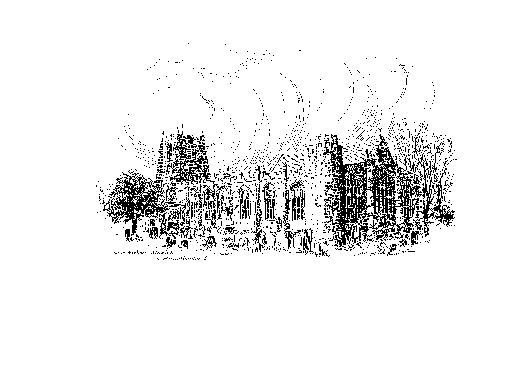 Sunday, 13th February 2022THE THIRD SUNDAY BEFORE LENT A warm welcome to our worship today.We hope you will stay for tea/coffee after the 10.00am service – but please try to gather in groups of no more than six.Although the government restrictions for Coronavirus have largely been lifted, we would ask, please, that whilst in church you continue to observe social distancing & hygiene conventions including hand sanitizing and the wearing of a face covering.  Thank you.TODAY’S WORSHIP 8.30am		Holy Communion			President : The Reverend Alison Hardy, Area Dean10.00am		Parish Communion			President & Preacher : The Reverend Alison Hardy, Area Dean6.00pm		Iona Style Evening Prayers & Address			Officiant : John Cooke1 Corinthians 15 : 12-20All Christian faith rests on the fact of Christ’s resurrection.  Paul now expands this truth.  We would be the most foolish people to believe a lie, but it is certain that Christ was raised to life and we are therefore saved from the state of sin.Luke 6 : 17-26Our readings continue week by week Luke’s account of the Gospel events.  Very many people demanded the healing touch of Jesus.  The troubled and the poor heard his promise of blessing in his kingdom.HYMNS AT 10.00am584		All my hope on God is founded 602		Blest are the pure in heart	604		Brother, sister, let me serve you676		Immortal, invisible, God only wiseFOR YOUR PRAYERSThis week we especially remember in our prayers: HM the Queen, giving thanks for her faith, which has informed and guided her life of duty and service to our country. Christians in the workplace, making difficult decisions when there is tension between company policy and Christian ethics.   Volunteer drivers in and around Alnwick, driving the sick and elderly to health and other appointments.  THE WEEK AHEADTuesday, 15th  7.00pm		St Michael’s Bowls Club in the Parish HallWednesday, 16th   	10.15am 	Holy CommunionThursday, 17th  9.30am 	Mini Michaels in churchSaturday, 19th	11.00am		Messy ChurchSunday, 20th  	THE SECOND SUNDAY BEFORE LENT8.30am	Holy Communion (BCP)	President : The Reverend Gilly Maude10.00am	Parish Communion	President and Preacher : The Reverend Gilly Maude 6.00pm	Compline & Address	Officiant : Annette PlayleLOOKING AHEADTuesday, 22nd  	7.00pm		St Michael’s Bowls Club in the Parish HallThursday, 24th10.00am		Mini Michaels  -  meeting of helpers in churchSunday, 27th3.00pm		Baptism of Benjamin and Eliott Reid			ZOOM COMPLINEThere is a compline service on Zoom each Thursday evening at 7.15pm.If you would like to join in, details of the link are available from     Annette Playle, email address rene.p@btinternet.comTHIS WEEK’S ECO TIPWashing machines. As far as possible, wait until you have a full load and wash at the lowest temperature you can.  The UK’s consumer watchdog discovered that washing at 30º produces similar results to washing at 40º but uses about 40% of the energy.For a washing machine that has been in use for 10 years, 80% of its carbon footprint was produced before it did its first wash in your home, i.e. in its manufacture and transportation.  So, it’s good to take care of your machine and makes it last as long as possible. The Energy Saving Trust  (energysavingtrust.org.uk) has several tips:1. Don’t overload (while bearing in mind the above!).  Some advice suggests only filling ¾ of the drum while instructions on other appliances allow leaving just a hand’s width at the top of the load. 2. Clean the machine’s filter every month. 3. They also recommend doing a monthly service wash, hot without clothes - hard to do after trying to be energy efficient!  Perhaps a short, hotish cycle once every few months would suffice…?A few more washing machine thoughts next weekAvailable to order now for £25.00 is the 2nd edition of the illustrated book “St Michael’s Tower & Restoration Project”.  The 1st edition of 10 was rapidly spoken for and because of concessions raised £75.00 + Gift Aid for the project.  A sample copy can be seen in church.Firm orders should be made to Jean Darby before the end of March.There will be a meeting of Mini Michaels’ helpers in church at 10.00am on Thursday, 24th February.ASH WEDNESDAYIt is time to collect last year's palm crosses in order to burn them to make the ashes for this year's Ash Wednesday services on March 2nd.  Please bring any crosses and put them in the basket at the back of church. Many thanks. LENT LUNCHESAll are most welcomeThankfully, we are now able to return once again to meeting up together for lent lunches.  We will meet in St James's church hall every Thursday between 12noon and 1.30pm for soup, bread and cheese and a cup of tea or coffee.  Please do come along and enjoy being with friends. (As before, there is a suggested donation of £3.50, or whatever you feel able to afford.)Please see below for dates and host churches.3rd March 		Alnwick Baptist Church10th March 	St Paul’s Church17th March 	St Michael’s Church24th March 	Methodist Church31st March 	St James’s Church, Shilbottle7th April 		St James’s Church, AlnwickNB All sessions take place in St James’s church hall, Pottergate.ChurchwardensPat Taylor							Anne Blades : 01665 603811                                          : 01665 602020Parish Website: www.alnwickanglican.comIf you are a UK taxpayer, St. Michael’s can benefit to the tune of 25p for each £1.00 donated by Gift Aid.  Please use the envelopes available at the back of church.  Thank you.The Parish of St. Michael & St. Paul is a Registered Charity, No. 1131297